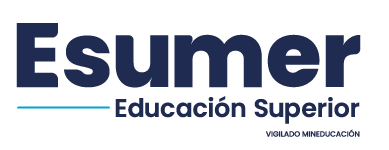 FORMATO VISITAS EMPRESARIALES -VECODIGO:PD-VE001VERSION:V2FECHA:20/04/2023PAG: 1 de 1CIUDADDIA/MES/AÑOSUBSERIERADICADODATOS GENERALES DE LA EMPRESADATOS GENERALES DE LA EMPRESADATOS GENERALES DE LA EMPRESADATOS GENERALES DE LA EMPRESADATOS GENERALES DE LA EMPRESADATOS GENERALES DE LA EMPRESADATOS GENERALES DE LA EMPRESANombre de la empresaNombre de la empresaNombre de la empresaNombre de la empresaNombre de la empresaNombre Gerente/AdministradorNombre Gerente/AdministradorActividad principal de la empresa:Actividad principal de la empresa:Actividad principal de la empresa:Actividad principal de la empresa:Actividad principal de la empresa:Tipo empresa: Pública__Privada__Otra, cual?_____________________Tipo empresa: Pública__Privada__Otra, cual?_____________________Tipo empresa: Pública__Privada__Otra, cual?_____________________Tipo empresa: Pública__Privada__Otra, cual?_____________________Tipo empresa: Pública__Privada__Otra, cual?_____________________Modalidad de la visita: Virtual__Presencial___Modalidad de la visita: Virtual__Presencial___Tamaño de empresa: Micro__Pequeña _Mediana__GrandeTamaño de empresa: Micro__Pequeña _Mediana__GrandeTamaño de empresa: Micro__Pequeña _Mediana__GrandeTamaño de empresa: Micro__Pequeña _Mediana__GrandeTamaño de empresa: Micro__Pequeña _Mediana__GrandeNIT Empresa (Formal o Informal):NIT Empresa (Formal o Informal):NIT Empresa (Formal o Informal):NIT Empresa (Formal o Informal):NIT Empresa (Formal o Informal):Visita:    Visita:    DATOS DE LA VISITA EMPRESARIALDATOS DE LA VISITA EMPRESARIALDATOS DE LA VISITA EMPRESARIALDATOS DE LA VISITA EMPRESARIALDATOS DE LA VISITA EMPRESARIALDATOS DE LA VISITA EMPRESARIALDATOS DE LA VISITA EMPRESARIALFechaHora entradaHora SalidaHora entradaHora SalidaCiudad: DirecciónCiudad: DirecciónPersona de contacto Área de la empresa:CargoPersona de contacto Área de la empresa:CargoCorreo electrónicoCorreo electrónicoCorreo electrónicoCorreo electrónicoCorreo electrónicoTel fijoCelularObjetivo de la visitaObjetivo de la visitaEstudiantes y dependencias de las entidades presentes en la visitaEstudiantes y dependencias de las entidades presentes en la visitaEstudiantes y dependencias de las entidades presentes en la visitaEstudiantes y dependencias de las entidades presentes en la visitaEstudiantes y dependencias de las entidades presentes en la visitaEstudiantes y dependencias de las entidades presentes en la visitaEstudiantes y dependencias de las entidades presentes en la visitaLogros de la visita:Logros de la visita:Logros de la visita:Logros de la visita:Logros de la visita:Logros de la visita:Logros de la visita:Compromisos / tareas para la asignatura:Compromisos / tareas para la asignatura:Compromisos / tareas para la asignatura:Compromisos / tareas para la asignatura:Compromisos / tareas para la asignatura:Compromisos / tareas para la asignatura:Compromisos / tareas para la asignatura:Observaciones/Conclusiones generalesObservaciones/Conclusiones generalesObservaciones/Conclusiones generalesObservaciones/Conclusiones generalesObservaciones/Conclusiones generalesObservaciones/Conclusiones generalesObservaciones/Conclusiones generalesAdjuntar evidencias en anexos (actas de asistencia, registro fotográfico, otros…)Adjuntar evidencias en anexos (actas de asistencia, registro fotográfico, otros…)Adjuntar evidencias en anexos (actas de asistencia, registro fotográfico, otros…)Adjuntar evidencias en anexos (actas de asistencia, registro fotográfico, otros…)Adjuntar evidencias en anexos (actas de asistencia, registro fotográfico, otros…)Adjuntar evidencias en anexos (actas de asistencia, registro fotográfico, otros…)Adjuntar evidencias en anexos (actas de asistencia, registro fotográfico, otros…)Programa AcadémicoPrograma AcadémicoPrograma AcadémicoPrograma AcadémicoFirma contacto empresarial/selloFirma contacto empresarial/selloFirma contacto empresarial/selloAsignatura:Asignatura:Asignatura:Asignatura:Firma contacto empresarial/selloFirma contacto empresarial/selloFirma contacto empresarial/selloDocente y firma:Docente y firma:Docente y firma:Docente y firma:ELABORADO POR:REVISADO POR:APROBADO POR:CONVENCIONES NOMBRE:NOMBRE:NOMBRE: PD: Proceso Docente CARGO:CARGO:CARGO: VE. Visita EmpresarialLos espacios sombreados son para uso exclusivo de la InstituciónLos espacios sombreados son para uso exclusivo de la InstituciónLos espacios sombreados son para uso exclusivo de la InstituciónSIACES 2023